باسمه تعالی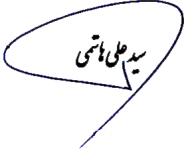 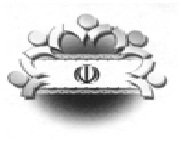 فرم شماره (1) صورتجلسه شورای اسلامی شهر طبس گلشن1- مشخصات جلسهباسمه تعالیفرم شماره (1) صورتجلسه شورای اسلامی شهر طبس گلشن1- مشخصات جلسهباسمه تعالیفرم شماره (1) صورتجلسه شورای اسلامی شهر طبس گلشن1- مشخصات جلسهتاریخ دعوتنامه 28/ 11/1400 بصورت تماس تلفنی و فضای مجازیتاریخ جلسه: روز   شنبه    مورخ  30/ 11/ 1400 ساعت  18شماره جلسه:        70نوع جلسه:   عادی      فوق العاده علت و مقام دعوت کننده جلسه فوق العاده :مکان جلسه:ساختمان شورای اسلامی شهر طبس2- اعضای شورای شهر حاضر در جلسه شورا(اجرای ماده 16 قانون شوراها)2- اعضای شورای شهر حاضر در جلسه شورا(اجرای ماده 16 قانون شوراها)2- اعضای شورای شهر حاضر در جلسه شورا(اجرای ماده 16 قانون شوراها)2- اعضای شورای شهر حاضر در جلسه شورا(اجرای ماده 16 قانون شوراها)2- اعضای شورای شهر حاضر در جلسه شورا(اجرای ماده 16 قانون شوراها)2- اعضای شورای شهر حاضر در جلسه شورا(اجرای ماده 16 قانون شوراها)2- اعضای شورای شهر حاضر در جلسه شورا(اجرای ماده 16 قانون شوراها)2- اعضای شورای شهر حاضر در جلسه شورا(اجرای ماده 16 قانون شوراها)2- اعضای شورای شهر حاضر در جلسه شورا(اجرای ماده 16 قانون شوراها)2- اعضای شورای شهر حاضر در جلسه شورا(اجرای ماده 16 قانون شوراها)ردیفنام و نام خانوادگیامضاءورودخروجردیفنام و نام خانوادگیامضاءورودخروج1محمدجواد راستینه18214غلامحسین طاهری18212رسول عراقی18215زهرا حسین پور18213سید مجتبی حقانی18213- اعضای غایب در جلسه3- اعضای غایب در جلسه3- اعضای غایب در جلسه3- اعضای غایب در جلسهردیفنام و نام خانوادگیسمتعلت غیبت1-4- مدعوین حاضر در جلسه4- مدعوین حاضر در جلسه4- مدعوین حاضر در جلسه4- مدعوین حاضر در جلسه4- مدعوین حاضر در جلسهردیفنام و نام خانوادگیدستگاه اجراییسمتملاحظات1حمیدرضا جعفریانشهرداری طبسرئیس اداره توسعه منابع 2سیده سمیه افشار ایمانیشهرداری طبسمسئول امور مالی565- خلاصه مفید مطالب مطروحه توسط رئیس شورا ، نطق ها و مذاکراتتلاوت آیاتی از کلام ا... مجید و خیرمقدم  و ... 6- دستور جلسات6- دستور جلسات6- دستور جلسات6- دستور جلسات6- دستور جلساتشماره / ردیفدستور جلسهنظر کمیسیون ذیربطشماره جلسهتاریخ جلسه1- --237- خلاصه مفید مذاکراتبحث و تبادل نظر در خصوص بودجه پیشنهادی 14018-1-  متن مصوبه شورا                                                    بند  18-1-  متن مصوبه شورا                                                    بند  18-1-  متن مصوبه شورا                                                    بند  18-1-  متن مصوبه شورا                                                    بند  18-1-  متن مصوبه شورا                                                    بند  18-1-  متن مصوبه شورا                                                    بند  1با توجه به ارسال بودجه پیشنهادی سال 1401 شهرداری و شروع بررسی در جلسات قبلی شورای اسلامی شهر آقای جعفریان رئیس اداره توسعه منابع و مدیریت شهرداری و خانم افشار ایمانی مسئول امور مالی شهرداری در جلسه حضور یافته و بندهای درآمدی بودجه پیشنهادی را توضیح داده و اعضای شورای اسلامی شهر نقطه نظرات و پیشنهادات خود را در این خصوص بیان داشتند. و مقرر شد بررسی بودجه در جلسه آتی شورای اسلامی شهر   ادامه یابد. با توجه به ارسال بودجه پیشنهادی سال 1401 شهرداری و شروع بررسی در جلسات قبلی شورای اسلامی شهر آقای جعفریان رئیس اداره توسعه منابع و مدیریت شهرداری و خانم افشار ایمانی مسئول امور مالی شهرداری در جلسه حضور یافته و بندهای درآمدی بودجه پیشنهادی را توضیح داده و اعضای شورای اسلامی شهر نقطه نظرات و پیشنهادات خود را در این خصوص بیان داشتند. و مقرر شد بررسی بودجه در جلسه آتی شورای اسلامی شهر   ادامه یابد. با توجه به ارسال بودجه پیشنهادی سال 1401 شهرداری و شروع بررسی در جلسات قبلی شورای اسلامی شهر آقای جعفریان رئیس اداره توسعه منابع و مدیریت شهرداری و خانم افشار ایمانی مسئول امور مالی شهرداری در جلسه حضور یافته و بندهای درآمدی بودجه پیشنهادی را توضیح داده و اعضای شورای اسلامی شهر نقطه نظرات و پیشنهادات خود را در این خصوص بیان داشتند. و مقرر شد بررسی بودجه در جلسه آتی شورای اسلامی شهر   ادامه یابد. با توجه به ارسال بودجه پیشنهادی سال 1401 شهرداری و شروع بررسی در جلسات قبلی شورای اسلامی شهر آقای جعفریان رئیس اداره توسعه منابع و مدیریت شهرداری و خانم افشار ایمانی مسئول امور مالی شهرداری در جلسه حضور یافته و بندهای درآمدی بودجه پیشنهادی را توضیح داده و اعضای شورای اسلامی شهر نقطه نظرات و پیشنهادات خود را در این خصوص بیان داشتند. و مقرر شد بررسی بودجه در جلسه آتی شورای اسلامی شهر   ادامه یابد. با توجه به ارسال بودجه پیشنهادی سال 1401 شهرداری و شروع بررسی در جلسات قبلی شورای اسلامی شهر آقای جعفریان رئیس اداره توسعه منابع و مدیریت شهرداری و خانم افشار ایمانی مسئول امور مالی شهرداری در جلسه حضور یافته و بندهای درآمدی بودجه پیشنهادی را توضیح داده و اعضای شورای اسلامی شهر نقطه نظرات و پیشنهادات خود را در این خصوص بیان داشتند. و مقرر شد بررسی بودجه در جلسه آتی شورای اسلامی شهر   ادامه یابد. با توجه به ارسال بودجه پیشنهادی سال 1401 شهرداری و شروع بررسی در جلسات قبلی شورای اسلامی شهر آقای جعفریان رئیس اداره توسعه منابع و مدیریت شهرداری و خانم افشار ایمانی مسئول امور مالی شهرداری در جلسه حضور یافته و بندهای درآمدی بودجه پیشنهادی را توضیح داده و اعضای شورای اسلامی شهر نقطه نظرات و پیشنهادات خود را در این خصوص بیان داشتند. و مقرر شد بررسی بودجه در جلسه آتی شورای اسلامی شهر   ادامه یابد. آراء اعضای شورای اسلامیآراء اعضای شورای اسلامیموافقمخالفدلایل مخالفتامضاء1محمد جواد راستینه 2رسول عراقی3سید مجتبی حقانی4غلامحسین طاهری5زهرا حسین پورجمعتصمیم شوراتصمیم شوراتصمیم شوراتصمیم شوراتصویب شد             تصویب نشدتصویب شد             تصویب نشد